OBJEDNÁVKA č. 263/2018 - 255.1 Na fakturách uvádějte výše uvedené číslo objednávky a přesný název naší organizace.Objednáváme u Vás na fakturu:Školení ArcGIS Spatial Analyst – zpracování rastru, vytváření povrchu, další analýzy (3 dny) 14. - 16. 11. 2018                -   4 osobyŽádáme o potvrzení objednávky.Děkujeme.Ing. Jan KupecObjednávka bude zveřejněna v Centrálním registru smluv. Zveřejnění zajistí objednatel.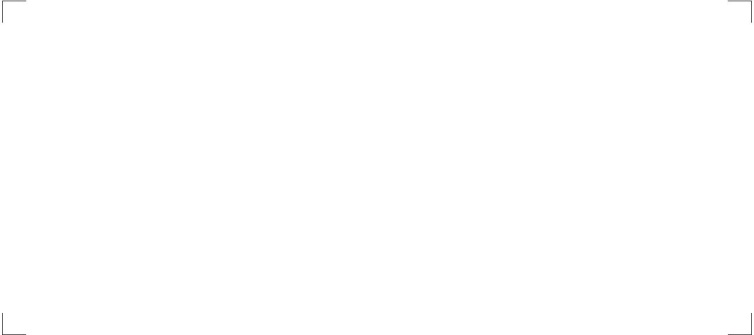 ARCDATA PRAHA, s.r.o.Hybernská 24110 00  Praha 1Limitní cena: 81.312 ,- Kč s DPHVyřizuje: Ivana Divišová Dodací termín: co nejdříveTel./Fax: 541 126 326Doprava: E-mail: ivana.divisova@vuv.cz Dodací místo: Mojmírovo nám. 16, 612 00 BrnoDatum: 8.10.2018     